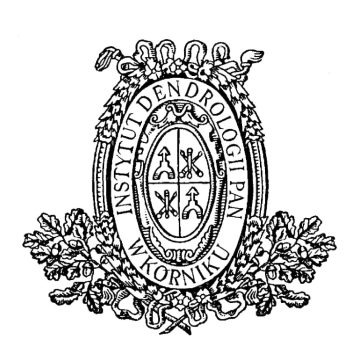 INSTYTUT DENDROLOGII      POLSKIEJ AKADEMII NAUK             62-035 KÓRNIK, ul. Parkowa 5,              tel. 61-8170-033;  fax. 61-8170-166;             www.idpan.poznan.pl      e-mail: idkornik@man.poznan.pl    OGŁOSZENIEO ZAMÓWIENIU Z DZIEDZINY NAUKI(zaproszenie do składania ofert)o wartości szacunkowej mniejszej niż progi unijne, których przedmiotem są dostawy lub usługi służące wyłącznie do celów prac badawczych, eksperymentalnych, naukowych lub rozwojowych, które nie służą prowadzeniu przez zamawiającego produkcji masowej służącej osiągnięciu rentowności rynkowej lub pokryciu kosztów badań lub rozwoju –  art. 11 ust. 5 pkt 
1 ustawy Prawo zamówień publicznych z 11 września 2019 r. (Dz. U. z 2019 r. poz. 2019 
z późn. zm.).Opis przedmiotu zamówienia:Dostawa materiałów laboratoryjnych niezbędnych do realizacji projektu naukowego:Zadanie 1:Zadanie 2:Zadanie 3:Zadanie 4:Zadanie 5: Zadanie 6: Zadanie 7: Zadanie 8:Zadanie 9:Zadanie 10:Zadanie 11: Zadanie 12: Zadanie 13: Zadanie 14:Zamawiający dopuszcza możliwość zaoferowania produktów równoważnych.     Przez podanie nazw własnych produktów (numerów katalogowych), będących przedmiotem zamówienia, Zamawiający określa minimalne parametry, cechy użytkowe oraz jakościowe, jakim powinny odpowiadać produkty, aby spełniały stawiane wymagania. Powyżej opisana definicja równoważności odnosi się do produktów wymienionych 
z nazwy/numeru katalogowego.Zaproponowane przez Wykonawców w formularzu ofertowym produkty równoważne muszą posiadać parametry jakościowe, fizykochemiczne i techniczne (wielkość opakowania i jego rodzaj, konsystencja i skład surowcowy produktu itp.) nie gorsze niż produkty wyszczególnione przez Zamawiającego  w  opisie przedmiotu zamówienia. Wykonawca, który w formularzu ofertowym powoła się na zastosowanie produktów równoważnych podanym w opisie przedmiotu zamówienia, jest obowiązany:wykazać, że oferowane przez niego produkty spełniają wymagania określone przez Zamawiającego, poprzez dołączenie do formularza ofertowego specyfikacji produktów równoważnych w formie kart katalogowych lub kart charakterystyki lub specyfikacji jakościowych dla wszystkich zaoferowanych  produktów równoważnych (zamienników), na podstawie których Zamawiający może jednoznacznie stwierdzić zgodność zaoferowanego produktu, wpisać nazwę produktu,  producenta/dystrybutora oferowanego produktu w formularzu ofertowym.Termin związania oferty – 14 dni.Termin dostawy – do końca 2021 r. W przypadku braku możliwości realizacji zamówienia we wskazanym terminie – Zamawiający odstępuje od realizacji.  Oferty wg wzoru stanowiącego załącznik nr 1 powinny zawierać proponowaną cenę 
na wszystkie elementy zamówienia ujęte w opisie.Przed podpisaniem umowy Wykonawca dostarczy oświadczenie (zgodnie ze wzorem załącznika nr 3), o spełnieniu warunków udziału w postępowaniu.Zamawiający dopuszcza możliwość składania ofert częściowych na poszczególne zadania.Cenę za wykonanie zamówienia Wykonawca określi w złotych z dokładnością do dwóch miejsc po przecinku na wszystkie elementy zamówienia. Zamawiający w celu ustalenia, czy oferta zawiera rażąco niską cenę w stosunku do przedmiotu zamówienia, może zwrócić się do Wykonawcy o udzielenie w określonym terminie wyjaśnień dotyczących elementów oferty mających wpływ na wysokość ceny. Zastosowanie przez Wykonawcę stawki podatku VAT od towarów i usług niezgodnego z przepisami ustawy o podatku od towarów i usług oraz podatku akcyzowego z 11.03.2004 r. (Dz. U. 04.54.535 z póź. zm.) spowoduje odrzucenie oferty. Cena powinna zawierać wszystkie koszty realizacji zamówienia razem z dostawą do siedziby Zamawiającego.Jedynym kryterium wyboru oferty jest cena brutto. Za najkorzystniejszą ofertę uznana zostanie ważna oferta z najniższą ceną.Z Wykonawcą, którego oferta zostanie uznana za najkorzystniejszą zostanie podpisana umowa wg wzoru załącznika nr 2 do ogłoszenia (dotyczy zamówienia na kwotę powyżej 15000,00 zł netto) lub zostanie wysłane pisemne zamówienie (kwota poniżej 15000,00 zł netto).Zamawiający zastrzega sobie prawo unieważnienia postępowania bez podania przyczyny. Od tej decyzji nie przysługują środki odwoławcze.Oferty należy składać w zamkniętych kopertach z dopiskiem: „Oferta cenowa na dostawę materiałów laboratoryjnych nr 2021/dla nauki/34” do 12 listopada 2021 roku w skrzynce podawczej Instytutu portiernia budynku A, do godz. 12:00 lub przesłać pocztą elektroniczną na adres: idadmin@man.poznan.pl.Osobą do kontaktu w sprawie zamówienia pod względem formalno-proceduralnym  jest Wiesław Płócieniak, tel.: 601857261; e-mail: idadmin@man.poznan.pl w godzinach od 7:30 do 15:30.Złączniki:Nr 1 wzór oferty,Nr 2 wzór umowy,	Nr 3 wzór oświadczenia,				       Nr 4 klauzula RODO.Dyrektor Instytutu Dendrologii Polskiej Akademii NaukProf. dr hab. inż. Andrzej M. JagodzińskiKórnik 05.11.2021 r.Zał. nr 1do ogłoszenia o zamówieniu z 05.11.2021 r.Formularz ofertyNazwa oferenta:Adres:E-mail:Telefon kontaktowy:Przedstawiam swoją ofertę dotyczącą ogłoszenia o zamówieniu na dostawę materiałów laboratoryjnych dla Instytutu Dendrologii Polskiej Akademii Nauk:Dla Zadania 1:łącznie za kwotę: ……………………. zł netto tj. …………………… zł bruttoco wynika z cen jednostkowych:*wypełnić w przypadku zaoferowania zamiennikaDla Zadania 2:łącznie za kwotę: ……………………. zł netto tj. …………………… zł bruttoco wynika z cen jednostkowych:*wypełnić w przypadku zaoferowania zamiennikaDla Zadania 3:łącznie za kwotę: ……………………. zł netto tj. …………………… zł bruttoco wynika z cen jednostkowych:*wypełnić w przypadku zaoferowania zamiennikaDla Zadania 4:łącznie za kwotę: ……………………. zł netto tj. …………………… zł bruttoco wynika z cen jednostkowych:*wypełnić w przypadku zaoferowania zamiennikaDla Zadania 5:łącznie za kwotę: ……………………. zł netto tj. …………………… zł bruttoco wynika z cen jednostkowych:*wypełnić w przypadku zaoferowania zamiennikaDla Zadania 6:łącznie za kwotę: ……………………. zł netto tj. …………………… zł bruttoco wynika z cen jednostkowych:*wypełnić w przypadku zaoferowania zamiennikaDla Zadania 7:łącznie za kwotę: ……………………. zł netto tj. …………………… zł bruttoco wynika z cen jednostkowych:*wypełnić w przypadku zaoferowania zamiennikaDla Zadania 8:łącznie za kwotę: ……………………. zł netto tj. …………………… zł bruttoco wynika z cen jednostkowych:*wypełnić w przypadku zaoferowania zamiennikaDla Zadania 9:łącznie za kwotę: ……………………. zł netto tj. …………………… zł bruttoco wynika z cen jednostkowych:*wypełnić w przypadku zaoferowania zamiennikaDla Zadania 10:łącznie za kwotę: ……………………. zł netto tj. …………………… zł bruttoco wynika z cen jednostkowych:*wypełnić w przypadku zaoferowania zamiennikaDla Zadania 11:łącznie za kwotę: ……………………. zł netto tj. …………………… zł bruttoco wynika z cen jednostkowych:*wypełnić w przypadku zaoferowania zamiennikaDla Zadania 12:łącznie za kwotę: ……………………. zł netto tj. …………………… zł bruttoco wynika z cen jednostkowych:*wypełnić w przypadku zaoferowania zamiennikaDla Zadania 13:łącznie za kwotę: ……………………. zł netto tj. …………………… zł bruttoco wynika z cen jednostkowych:*wypełnić w przypadku zaoferowania zamiennikaDla Zadania 14:łącznie za kwotę: ……………………. zł netto tj. …………………… zł bruttoco wynika z cen jednostkowych:*wypełnić w przypadku zaoferowania zamiennikaData:   								.………………………….podpis i pieczęć oferenta Zał. nr 2do ogłoszenia o zamówieniu z 05.11.2021 r.wzórUmowa dostawy nr ….. /2021zawarta w Kórniku dnia ……………… roku pomiędzy: Instytutem Dendrologii Polskiej Akademii Nauk mającym siedzibę przy ulicy Parkowej 5, 62-035 Kórnik, reprezentowanym przez 
Dyrektora Instytutu - prof. dra hab. inż. Andrzeja M. Jagodzińskiego, zwanym w dalszej treści umowy ZAMAWIAJĄCYMa…………………………………………………………………………………………………… reprezentowanym przez …………………………………………………………………………..Wobec wyboru WYKONAWCY przez ZAMAWIAJĄCEGO po przeprowadzeniu postępowania 
w trybie ……………………………………………………..…………., strony zawierają umowę 
o następującej treści:§ 1. Przedmiot umowyZAMAWIAJĄCY zleca, a WYKONAWCA podejmuje dostarczyć ……….…………………… zgodnie z treścią ogłoszenia ……… ……………. z dnia ………………………. oraz  przedstawioną ofertą z dnia …………………. (zał. nr 1).§ 2. Warunki i termin dostawyDostawa na ryzyko i koszt WYKONAWCY do siedziby ZAMAWIAJĄCEGO w Kórniku, przy ulicy Parkowej 5. Termin dostawy zamówionego towaru nie dłuższy niż zadeklarowany w postępowaniu (21 dni). Odpowiedzialność za dostarczenie przedmiotu zamówienia w terminie i w miejsce wskazane przez ZAMAWIAJĄCEGO ponosi WYKONAWCA.Stosownie do postanowienia art. 431 ustawy z dnia 11 września 2019 roku Prawo zamówień publicznych (Dz. U. z 2019 roku poz. 2019 z późn. zm.) ZAMAWIAJĄCY i WTKONAWCY są obowiązani współdziałać przy wykonywaniu niniejszej umowy. ZAMAWIAJĄCY ma prawo do złożenia reklamacji w przypadku ujawnienia przy odbiorze towaru, braków ilościowych w poszczególnych opakowaniach, wad jakościowych dostarczonego towaru oraz towarów przeterminowanych lub w przypadku uszkodzenia towaru.ZAMAWIAJĄCY ma prawo do złożenia reklamacji w przypadku ujawnienia wad ukrytych towaru. Reklamacja będzie składana mailowo przez osobę upoważnioną przez Kierownika ZAMAWIAJĄCEGO w ciągu maksymalnie 7 dni od dnia dostawy partii towaru lub niezwłocznie w przypadku ujawnienia wad ukrytych. WYKONAWCA zobowiązuje się do wymiany towaru wadliwego na towar bez wad w ciągu 
14 dni od otrzymania informacji o uzasadnionej reklamacji ZAMAWIAJĄCEGO.W przypadku dostarczenia towarów nie zamówionych przez ZAMAWIAJĄCEGO zostaną one zwrócone WYKONAWCY na jego koszt.§ 3. Całkowita wartość umowyZa wykonanie wszystkich czynności opisanych w § 1 WYKONAWCY przysługiwać będzie wynagrodzenie w łącznej wysokości ………………………. zł netto, słownie: ……………………… zł netto, tj. …………………….. zł brutto, słownie: ……………………… zł brutto.§ 4. Upoważnieni przedstawicieleStrony wyznaczają niniejszym swoich przedstawicieli uprawnionych do podejmowania decyzji 
w zakresie wyznaczonym przez § 1 tej umowy.Przedstawicielem ZAMAWIAJĄCEGO będzie ……………….Przedstawicielem WYKONAWCY będzie …………………….§ 5. Warunki płatnościZapłata nastąpi w terminie 21 dni od dnia dostarczenia faktury VAT, przelewem na rachunek bankowy WYKONAWCY wskazany w wystawionej fakturze. Warunkiem zapłaty jest sporządzenie i podpisanie przez strony tej umowy protokołu odbioru dostawy opisanej w § 1.§ 6. Gwarancja, rękojmia i serwisDo przedmiotu zamówienia WYKONAWCA dołączy pisemną gwarancję określającą okres gwarancji na ………………. od daty oddania przedmiotu umowy do użytkowania.§ 7. Kary umowne1. Strony postanawiają, że obowiązującą formą odszkodowania będą kary umowne.2. Kary te będą naliczane w następujących przypadkach i wysokościach:2.1. WYKONAWCA zapłaci ZAMAWIAJĄCEMU kary umowne:a) w przypadku nieterminowych dostaw bądź odmowy dostaw w wysokości 0,5% wartości zamówienia netto za każdy dzień opóźnienia ponad termin określony w § 2 ust. 1 umowy. Kary umowne nie będą naliczane, gdy przyczyną nieterminowej dostawy bądź odmowy dostawy będzie wstrzymanie produkcji przedmiotu dostawy przez WYKONAWCĘ, a ZAMAWIAJĄCY zostanie uprzedzony o takim fakcie przez WYKONAWCĘ,b) za zwłokę w usuwaniu wad stwierdzonych przy odbiorze lub w okresie gwarancjiw wysokości 0,5% całkowitej wartości umowy, za każdy dzień zwłoki, licząc od dnia wyznaczonego lub umówionego na usunięcie tych wad.2.2. Łączna wysokość kar umownych nie może przekroczyć 10% wynagrodzenia umownego.2.3. Zamawiający zapłaci WYKONAWCY kary umowne za zwłokę w dokonaniu odbioru w wysokości 0,5% za każdy dzień zwłoki, licząc od dnia następnego po dniu, w którym odbiór miał zostać zakończony.3. Strony zastrzegają sobie prawo dochodzenia odszkodowania uzupełniającego,przekraczającego wysokość naliczonych kar umownych do wysokości rzeczywiścieponiesionej szkody.4. WYKONAWCA nie może przenosić na rzecz osób trzecich jakichkolwiek wierzytelnościwynikających lub związanych z tą umową bez pisemnej zgody ZAMAWIAJĄCEGO.§ 8. Postanowienia końcoweSprawy nieuregulowane niniejszą umową będą rozpatrywane z odpowiednim zastosowaniem postanowień Kodeksu cywilnego i ustawy Prawo zamówień publicznych.Zmiany opisane powyżej bądź uzupełnienia niniejszej umowy wymagają dla swej ważności zachowania formy pisemnej i podpisów obu stron oraz nie mogą być sprzeczne w treści złożonej oferty przez WYKONAWCĘ.§ 9. Załączniki do umowyOferta WYKONAWCY z dnia …………….. r. określająca przedmiot i wartość dostawy. Wszelkie powołane w umowie załączniki, wymienione w tym paragrafie, stanowią jej integralną część.§ 10. Klauzula RODOZgodnie z art. 13 ust. 1 i 2 rozporządzenia Parlamentu Europejskiego i Rady (2016/679 z dnia 27 kwietnia 2016 r. w sprawie ochrony osób fizycznych w związku z przetwarzaniem danych osobowych i w sprawie swobodnego przepływu takich danych oraz uchylenia dyrektywy 95/46/WE), dalej RODO informuję że:Administratorem Pani/Pana danych osobowych jest Instytut Dendrologii Polskiej Akademii Nauk z siedzibą w Kórniku przy ulicy Parkowej nr 5.W sprawach związanych z Pani/Pana danymi proszę kontaktować się z Inspektorem Ochrony Danych, kontakt pisemny za pomocą poczty tradycyjnej na adres Instytut Dendrologii PAN ul. Parkowa 5, 62-035 Kórnik lub pocztą elektroniczną na adres email: iod.idpan@man.poznan.pl.Pani/Pana dane osobowe przetwarzane będą na podstawie art. 6 ust. 1 lit. c RODO w celu prowadzenia przedmiotowego postępowania o udzielenie zamówienia publicznego oraz zawarcia umowy, a podstawą prawną ich przetwarzania jest obowiązek prawny stosowania sformalizowanych procedur udzielania zamówień publicznych spoczywający 
na Zamawiającym.Obiorcami Pani/Pana danych osobowych będą osoby lub podmioty, którym udostępniona zostanie dokumentacja postępowania w oparciu o art. 18 oraz art. 74 ustawy Pzp.Pani/Pana dane osobowe będą przechowywane, zgodnie z art. 78 ust. 1 ustawy Pzp, przez okres 4 lat od dnia zakończenia postępowania o udzielenie zamówienia, a jeżeli czas trwania umowy przekracza 4 lata, okres przechowywania obejmuje cały czas trwania umowy.Obowiązek podania przez Panią/Pana danych osobowych bezpośrednio Pani/Pana dotyczących jest wymogiem ustawowym określonym w przepisach ustawy Pzp, związanym z udziałem 
w postępowaniu o udzielenie zamówienia publicznego, konsekwencje niepodania określonych danych wynikają z ustawy Pzp.W odniesieniu do Pani/Pana danych osobowych decyzje nie będą podejmowane w sposób zautomatyzowany, stosowanie do art. 22 RODO;Posiada Pan/Pani:− na podstawie art. 15 RODO prawo dostępu do danych osobowych Pani/Pana dotyczących;− na podstawie art. 16 RODO prawo do sprostowania lub uzupełnienia Pani/Pana danych osobowych, przy czym skorzystanie z prawa do sprostowania lub uzupełnienia nie może skutkować zmianą wyniku postępowania o udzielenie zamówienia publicznego ani zmianą postanowień umowy w zakresie niezgodnym z ustawą Pzp oraz nie może naruszać integralności protokołu oraz jego załączników;− na podstawie art. 18 RODO prawo żądania od administratora ograniczenia przetwarzania danych osobowych z zastrzeżeniem przypadków, o których mowa w art. 18 ust. 2 RODO, przy czym prawo do ograniczenia przetwarzania nie ma zastosowania w odniesieniu 
do przechowywania, w celu zapewnienia korzystania ze środków ochrony prawnej lub w celu ochrony praw innej osoby fizycznej lub prawnej, lub z uwagi na ważne względy interesu publicznego Unii Europejskiej lub państwa członkowskiego, a także nie ogranicza przetwarzania danych osobowych do czasu zakończenia postępowania o udzielenie zamówienia;− prawo do wniesienia skargi do Prezesa Urzędu Ochrony Danych Osobowych, gdy uzna Pani/Pan, że przetwarzanie danych osobowych Pani/Pana dotyczących narusza przepisy RODO.nie przysługuje Pani/Panu:− w związku z art. 17 ust. 3 lit. b, d lub e RODO prawo do usunięcia danych osobowych;− prawo do przenoszenia danych osobowych, o którym mowa w art. 20 RODO;− na podstawie art. 21 RODO prawo sprzeciwu, wobec przetwarzania danych osobowych, gdyż podstawą prawną przetwarzania Pani/Pana danych osobowych jest art. 6 ust. 1 lit. c RODO.Jednocześnie Zamawiający przypomina o ciążącym na Pani/Panu obowiązku informacyjnym wynikającym z art. 14 ROD O względem osób fizycznych, których dane przekazane zostaną Zamawiającemu w związku z prowadzonym postępowaniem i które Zamawiający pośrednio pozyska od Wykonawcy biorącego udział w postępowaniu, chyba że ma zastosowanie 
co najmniej jedno z włączeń, o których mowa w art. 14 ust. 5 RODO.§ 11. Egzemplarze umowyUmowa niniejsza została sporządzona w dwóch jednobrzmiących egzemplarzach, po jednym dla każdej ze stron.ZAMAWIAJĄCY                                      	     DOSTAWCAZał. nr 3	do ogłoszenia o zamówieniu z 05.11.2021 r.……………………………………………………………………..Pieczęć adresowa firmy DOSTAWCYOświadczenieo spełnieniu warunków udziału w postępowaniu Składając ofertę w postępowaniu o udzielenie zamówienia publicznego oświadczam, jako upoważniony reprezentant WYKONAWCY, że /spełniamy – nie spełniamy/* warunki udziału 
w postępowaniu w ten sposób, że: /Posiadamy – nie posiadamy/* uprawnienia do wykonywania określonej działalności 
lub czynności;/Posiadamy – nie posiadamy/* niezbędną wiedzę i doświadczenie;/Dysponujemy – nie dysponujemy/* potencjałem technicznym i osobami zdolnymi 
do wykonania zamówienia;Znajdujemy się w sytuacji ekonomicznej i finansowej /zapewniającej – nie zapewniającej/* wykonanie zamówienia.………………………………………………………       (Miejsce i data)....................................................................................Podpisy i pieczęć osób (osoby) uprawnionych (uprawnionej) do występowania w obrocie prawnym, reprezentowania Wykonawcy, składania oświadczeń w jego imieniu* - niepotrzebne skreślićZał. nr 4	do ogłoszenia o zamówieniu z 05.11.2021 r.Klauzula informacyjna z art. 13 RODO do zastosowania przez Zamawiających w celu związanym z postępowaniem o udzielenie zamówienia publicznegoZgodnie z art. 13 ust. 1 i 2 rozporządzenia Parlamentu Europejskiego i Rady (2016/679 z dnia 27 kwietnia 2016 r. w sprawie ochrony osób fizycznych w związku z przetwarzaniem danych osobowych i w sprawie swobodnego przepływu takich danych oraz uchylenia dyrektywy 95/46/WE), dalej RODO informuję że:Administratorem Pani/Pana danych osobowych jest Instytut Dendrologii Polskiej Akademii Nauk z siedzibą w Kórniku przy ulicy Parkowej nr 5.W sprawach związanych z Pani/Pana danymi proszę kontaktować się z Inspektorem Ochrony Danych, kontakt pisemny za pomocą poczty tradycyjnej na adres Instytut Dendrologii PAN ul. Parkowa 5, 62-035 Kórnik lub pocztą elektroniczną na adres email: iod.idpan@man.poznan.pl.Pani/Pana dane osobowe przetwarzane będą na podstawie art. 6 ust. 1 lit. c RODO 
w celu prowadzenia przedmiotowego postępowania o udzielenie zamówienia publicznego oraz zawarcia umowy, a podstawą prawną ich przetwarzania jest obowiązek prawny stosowania sformalizowanych procedur udzielania zamówień publicznych spoczywający na Zamawiającym.Obiorcami Pani/Pana danych osobowych będą osoby lub podmioty, którym udostępniona zostanie dokumentacja postępowania w oparciu o art. 18 oraz art. 74 ustawy Pzp.Pani/Pana dane osobowe będą przechowywane, zgodnie z art. 78 ust. 1 ustawy Pzp, przez okres 4 lat od dnia zakończenia postępowania o udzielenie zamówienia, a jeżeli czas trwania umowy przekracza 4 lata, okres przechowywania obejmuje cały czas trwania umowy.Obowiązek podania przez Panią/Pana danych osobowych bezpośrednio Pani/Pana dotyczących jest wymogiem ustawowym określonym w przepisach ustawy Pzp, związanym z udziałem w postępowaniu o udzielenie zamówienia publicznego, konsekwencje niepodania określonych danych wynikają z ustawy Pzp.W odniesieniu do Pani/Pana danych osobowych decyzje nie będą podejmowane 
w sposób zautomatyzowany, stosowanie do art. 22 RODO;Posiada Pan/Pani:− na podstawie art. 15 RODO prawo dostępu do danych osobowych Pani/Pana dotyczących;− na podstawie art. 16 RODO prawo do sprostowania lub uzupełnienia Pani/Pana danych osobowych, przy czym skorzystanie z prawa do sprostowania lub uzupełnienia nie może skutkować zmianą wyniku postępowania o udzielenie zamówienia publicznego ani zmianą postanowień umowy w zakresie niezgodnym z ustawą Pzp oraz nie może naruszać integralności protokołu oraz jego załączników;− na podstawie art. 18 RODO prawo żądania od administratora ograniczenia przetwarzania danych osobowych z zastrzeżeniem przypadków, o których mowa w art. 18 ust. 2 RODO, przy czym prawo do ograniczenia przetwarzania nie ma zastosowania w odniesieniu do przechowywania, w celu zapewnienia korzystania ze środków ochrony prawnej lub w celu ochrony praw innej osoby fizycznej lub prawnej, lub  z uwagi na ważne względy interesu publicznego Unii Europejskiej lub państwa członkowskiego, a także nie ogranicza przetwarzania danych osobowych do czasu zakończenia postępowania o udzielenie zamówienia;− prawo do wniesienia skargi do Prezesa Urzędu Ochrony Danych Osobowych, gdy uzna Pani/Pan, że przetwarzanie danych osobowych Pani/Pana dotyczących narusza przepisy RODO.nie przysługuje Pani/Panu:− w związku z art. 17 ust. 3 lit. b, d lub e RODO prawo do usunięcia danych osobowych;− prawo do przenoszenia danych osobowych, o którym mowa w art. 20 RODO;− na podstawie art. 21 RODO prawo sprzeciwu, wobec przetwarzania danych osobowych, gdyż podstawą prawną przetwarzania Pani/Pana danych osobowych jest art. 6 ust. 1 lit. c RODO.Jednocześnie Zamawiający przypomina o ciążącym na Pani/Panu obowiązku informacyjnym wynikającym z art. 14 ROD O względem osób fizycznych, których dane przekazane zostaną Zamawiającemu w związku z prowadzonym postępowaniem i które Zamawiający pośrednio pozyska od Wykonawcy biorącego udział w postępowaniu, chyba że ma zastosowanie 
co najmniej jedno z włączeń, o których mowa w art. 14 ust. 5 RODO.Nazwa produktuNr katalogowyProducentIlośćProbówka Falcon z PP samostojące 50 ml sterylneB-3687Bionovo2 opakowaniaNazwa produktuNr katalogowyProducentIlośćKuweta mikro 10x4mm, wys. 45mm, PS67.742Sarstedt3 opakowaniaKuweta mikro 10x4mm, wys. 45mm, akrylowa67.740Sarstedt3 opakowaniaNazwa produktuNr katalogowyProducentIlośćEppendorf PCR Tubes 0,2 mlPCR-02-CAxygen1 opakowanieNazwa produktuNr katalogowyProducentIlośćEppendorf Safe-Lock Tubes 1,5 ml7696756Labsolute2 opakowaniaNazwa produktuNr katalogowyProducentIlośćEppendorf® Safe-Lock micro test tubes capacity 1.5 mL, colorless, pack of 1000 eachEP0030120086Eppendorf2 opakowaniaEppendorf® Safe-Lock micro test tubes capacity 2.0 mL, colorless, pack of 1000 eachEP0030120094Eppendorf2 opakowania Nazwa produktuNr katalogowyProducentIlośćKartonowe kriopudełko 2" PlastiCoatTM na krioprobówki iprobówki Eppendorf81x1.5ml/2.0ml, -196°C to 121°C,BIOLOGIX, 1szt90-2281GenoPlast Biochemicals20 sztukSterylne, NISKO ADHEZYJNEkońcówki z filtrem 200μl, GooglabScientific, z PP, uniwersalne,bezbarwne, w pudełkach, 10x96/960sztGBNFT0200-R-NSGenoPlast Biochemicals2 opakowaniaSterylne, NISKO ADHEZYJNEkońcówki z filtrem 1000μl,Googlab Scientific, z PP,uniwersalne, bezbarwne, wpudełkach, 10x96/960sztGBNFT1000-R-NSGenoPlast Biochemicals2 opakowaniaNISKO ADHEZYJNE końcówki200μl, Nest ScientificBiotechnology, uniwersalne, żółte,w workach, 1x1000szt/1000szt,kompatybilne z pudełkami 302116302106GenoPlast Biochemicals1 opakowanie1000μl Universal Pipet Tips, PP,Bulk, Non-sterile, DNase & RNaseFree, Blue, 1000 Pieces/Bag/Pack20-1000GenoPlast Biochemicals1 opakowanieSterylne, NISKO ADHEZYJNEmikrokońcówki 200μl, NestScientific Biotechnology, z PP,200μl, uniwersalne, żółte, wpudełkach, 10x96szt/ 960szt,pudełka kompatybilne zkońcówkami: 302106302116GenoPlast Biochemicals1 opakowanieSterylne, NISKO ADHEZYJNEmikrokońcówki 10μl, NestScientific Biotechnology, z PP,uniwersalne, bezbarwne, wpudełkach, 10x96szt/ 960szt,pudełka kompatybilne zkońcówkami: 301006 oraz GP408301016GenoPlast Biochemicals1 opakowanieProbówki wirówkowe 2.0ml typuEppendorf, z zamknięciem Lockup, do 30000g, -80°C do 121°C,Nest Scientific Biotechnology,endotoksyny: 0.1EU, USP VIGrade, w worku 1x500szt/500szt620011GenoPlast Biochemicals4 opakowania1000μl, Universal Pipet Tips, PP,Racked, Sterile, DNase & RNaseFree, Blue, 100 Pieces/Rack, 6Racks/Pack21-1000GenoPlast Biochemicals1 opakowanieNazwa produktuNr katalogowyProducentIlośćProbówki Eppendorf 0,2 mlHKGPB202Nest Scientific Biotechnology3000 szt. Probówki 1,5ml typu Eppendorf, wolne od Dnaz i Rnaz, Safe Lock, do 30000g, -80ºC do 121ºC615001Nest Scientific Biotechnology3000 szt.Płytki do PCR, 96-dołkowe, białe z kołnierzem, ścięty narożnik H12, kompatybilne z aparatem LC480 Roche402712Nest Scientific Biotechnology2 opakowaniaNazwa produktuNr katalogowyProducentIlośćKońcówki 10 ul, niskoretencyjne do pipet P2/P10, przezroczyste, niesterylne, bez filtraTXL-10-LAxygen20 opakowań Nazwa produktuNr katalogowyProducentIlośćKońcówki  10micLTXL-10Axygen15 opakowańNazwa produktuNr katalogowyProducentIlość3130xl/3100 Genetic Analyzer 16-Capillary Array 36 cm4315931Thermofisher2 zestawyNazwa produktuNr katalogowyProducentIlośćKuwety jednorazowe 220 mn-1600 nm, 0030106318Eppendorf4 opakowaniaNazwa produktuNr katalogowyProducentIlośćKońcówki do pipet 1000ul niebieskie typ Eppendorf02-H VIChemland10 opakowańKońcówki do pipet 200ul żółte typ Eppendorf02-H VChemland10 opakowań Końcówki do pipet 10ul bezbarwne typ Eppendorf02-H IChemland10 opakowańNazwa produktuNr katalogowyProducentIlośćNunc™ Biobanking and Cell Culture Cryogenic Tubes366524PKThermofisher1 opakowanie Nazwa produktuNr katalogowyProducentIlośćEppendorf PCR Tubes 0,2 mlPCR-02-CAxygen2 opakowaniaNazwa produktuNr katalogowyProducentIlośćCenaProbówka Falcon z PP samostojące 50 ml sterylne………………………………………*B-3687…………….*Bionovo………….*2 opakowaniaNazwa produktuNr katalogowyProducentIlośćCenaKuweta mikro 10x4mm, wys. 45mm, PS…………………………………….*67.742………………..*Sarstedt…………*3 opakowaniaKuweta mikro 10x4mm, wys. 45mm, akrylowa…………………………………….*67.740………………..*Sarstedt…………*3 opakowaniaNazwa produktuNr katalogowyProducentIlośćCenaEppendorf PCR Tubes 0,2 ml…………………………………….*PCR-02-C………………..*Axygen…………*1 opakowanieNazwa produktuNr katalogowyProducentIlośćCenaEppendorf Safe-Lock Tubes 1,5 ml………………………………………*7696756………………..*Labsolute………..*2 opakowaniaNazwa produktuNr katalogowyProducentIlośćCenaEppendorf® Safe-Lock micro test tubes capacity 1.5 mL, colorless, pack of 1000 each……………………………………..*EP0030120086…………………*Eppendorf…………..*2 opakowaniaEppendorf® Safe-Lock micro test tubes capacity 2.0 mL, colorless, pack of 1000 each……………………………………..*EP0030120094…………………*Eppendorf…………..*2 opakowania Nazwa produktuNr katalogowyProducentIlośćCenaKartonowe kriopudełko 2" PlastiCoatTM na krioprobówki iprobówki Eppendorf81x1.5ml/2.0ml, -196°C to 121°C,BIOLOGIX, 1szt…………………………………….*90-2281……………….*GenoPlast Biochemicals………….*20 sztukSterylne, NISKO ADHEZYJNEkońcówki z filtrem 200μl, GooglabScientific, z PP, uniwersalne,bezbarwne, w pudełkach, 10x96/960szt…………………………………….*GBNFT0200-R-NS……………….*GenoPlast Biochemicals………….*2 opakowaniaSterylne, NISKO ADHEZYJNEkońcówki z filtrem 1000μl,Googlab Scientific, z PP,uniwersalne, bezbarwne, wpudełkach, 10x96/960szt…………………………………….*GBNFT1000-R-NS……………….*GenoPlast Biochemicals………….*2 opakowaniaNISKO ADHEZYJNE końcówki200μl, Nest ScientificBiotechnology, uniwersalne, żółte,w workach, 1x1000szt/1000szt,kompatybilne z pudełkami 302116…………………………………….*302106……………….*GenoPlast Biochemicals………….*1 opakowanie1000μl Universal Pipet Tips, PP,Bulk, Non-sterile, DNase & RNaseFree, Blue, 1000 Pieces/Bag/Pack…………………………………….*20-1000……………….*GenoPlast Biochemicals………….*1 opakowanieSterylne, NISKO ADHEZYJNEmikrokońcówki 200μl, NestScientific Biotechnology, z PP,200μl, uniwersalne, żółte, wpudełkach, 10x96szt/ 960szt,pudełka kompatybilne zkońcówkami: 302106…………………………………….*302116……………….*GenoPlast Biochemicals………….*1 opakowanieSterylne, NISKO ADHEZYJNEmikrokońcówki 10μl, NestScientific Biotechnology, z PP,uniwersalne, bezbarwne, wpudełkach, 10x96szt/ 960szt,pudełka kompatybilne zkońcówkami: 301006 oraz GP408…………………………………….*301016……………….*GenoPlast Biochemicals………….*1 opakowanieProbówki wirówkowe 2.0ml typuEppendorf, z zamknięciem Lockup, do 30000g, -80°C do 121°C,Nest Scientific Biotechnology,endotoksyny: 0.1EU, USP VIGrade, w worku 1x500szt/500szt…………………………………….*620011……………….*GenoPlast Biochemicals………….*4 opakowania1000μl, Universal Pipet Tips, PP,Racked, Sterile, DNase & RNaseFree, Blue, 100 Pieces/Rack, 6Racks/Pack…………………………………….*21-1000……………….*GenoPlast Biochemicals………….*1 opakowanieNazwa produktuNr katalogowyProducentIlośćCenaProbówki Eppendorf 0,2 ml…………………………………….*HKGPB202………………….*Nest Scientific Biotechnology…………..*3000 szt. Probówki 1,5ml typu Eppendorf, wolne od Dnaz i Rnaz, Safe Lock, do 30000g, -80ºC do 121ºC…………………………………….*615001………………….*Nest Scientific Biotechnology…………..*3000 szt.Płytki do PCR, 96-dołkowe, białe z kołnierzem, ścięty narożnik H12, kompatybilne z aparatem LC480 Roche…………………………………….*402712………………….*Nest Scientific Biotechnology…………..*2 opakowaniaNazwa produktuNr katalogowyProducentIlośćCenaKońcówki 10 ul, niskoretencyjne do pipet P2/P10, przezroczyste, niesterylne, bez filtra……………………………………..*TXL-10-L……………….*Axygen………….*20 opakowań Nazwa produktuNr katalogowyProducentIlośćCenaKońcówki  10micL…………………………………….*TXL-10……………..*Axygen…………*15 opakowańNazwa produktuNr katalogowyProducentIlośćCena3130xl/3100 Genetic Analyzer 16-Capillary Array 36 cm…………………………………….*4315931………………..*Thermofisher………….*2 zestawyNazwa produktuNr katalogowyProducentIlośćCenaKuwety jednorazowe 220 mn-1600 nm,…………………………………….* 0030106318…………………*Eppendorf………..*4 opakowaniaNazwa produktuNr katalogowyProducentIlośćCenaKońcówki do pipet 1000ul niebieskie typ Eppendorf……………………………………*02-H VI………………..*Chemland…………*10 opakowańKońcówki do pipet 200ul żółte typ Eppendorf……………………………………*02-H V………………..*Chemland…………*10 opakowań Końcówki do pipet 10ul bezbarwne typ Eppendorf……………………………………*02-H I………………..*Chemland…………*10 opakowańNazwa produktuNr katalogowyProducentIlośćCenaNunc™ Biobanking and Cell Culture Cryogenic Tubes…………………………………….*366524PK…………….*Thermofisher……………..*1 opakowanie Nazwa produktuNr katalogowyProducentIlośćCenaEppendorf PCR Tubes 0,2 ml…………………………………….*PCR-02-C………………..*Axygen…………*2 opakowania